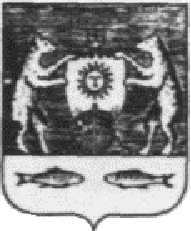 РОССИЙСКАЯ ФЕДЕРАЦИЯНовгородская область Новгородский районСовет депутатов Борковского сельского поселенияРЕШЕНИЕот 29.10.2014г   № 45д.БоркиО внесении изменений в Положение  о представлении гражданами, претендующими на замещение муниципальной должности, и лицами, замещающими муниципальные должности в Борковском сельском поселении на постоянной основе сведений о своих доходах, об имуществе и обязательствах имущественного характера, сведений о доходах, об имуществе и обязательствах имущественного характера своих супруги (супруга) и несовершеннолетних детей	В соответствии с Федеральным законом от 25 декабря 2008 г. № 273-ФЗ «О противодействии коррупции», Указом Президента Российской Федерации от 18 мая 2009 г. № 558 «О представлении гражданами, претендующими на замещение государственных должностей Российской Федерации, и лицами, замещающими государственные должности Российской Федерации, сведений о доходах, об имуществе и обязательствах имущественного характера», Указом Президента Российской Федерации от 23 июня 2014 г. № 453 «О внесении изменений в некоторые акты Президента Российской Федерации по вопросам противодействия коррупции»	Совет депутатов Борковского сельского поселения РЕШИЛ:	1. Внести изменения в пункт 6 Положения  о представлении гражданами, претендующими на замещение муниципальной должности, и лицами, замещающими муниципальные должности в Борковском сельском поселении на постоянной основе сведений о своих доходах, об имуществе и обязательствах имущественного характера, сведений о доходах, об имуществе и обязательствах имущественного характера своих супруги (супруга) и несовершеннолетних детей, утверждённого решением Совета депутатов Борковского сельского поселения от 27.04.2012 г. № 23 изложив его в следующей редакции:      « В случае если гражданин, претендующий на замещение муниципальной должности, или лицо, замещающее муниципальную должность, обнаружили, что в представленных ими сведениях о доходах, об имуществе и обязательствах имущественного характера не отражены или не полностью отражены какие-либо сведения, либо имеются ошибки, они вправе представить уточненные сведения в соответствии с настоящим Положением.       Лицо, замещающие муниципальную должность, может представить уточненные сведения в течение одного месяца после окончания срока, установленного для представления сведений о доходах, об имуществе и обязательствах имущественного характера в пункте 2 Положения.         Гражданин, претендующий на замещение муниципальной должности, может представить уточненные сведения в течение одного месяца со дня представления сведений о доходах, об имуществе и обязательствах имущественного характера, в соответствии с пунктом 2 Положения».      2. Опубликовать настоящее решение в муниципальной газете «Борковский вестник» и разместить на официальном сайте Администрации Борковского сельского поселения в информационно - телекоммуникационной сети «Интернет» по адресу: www.borkiadm.ru.Глава сельского поселения                              С.В.Баринов                